Экспозиция публичных слушаний по вопросу об отклонении от предельных параметров разрешенного строительства: в части изменения минимального отступа от южной границы земельного участка с 3 м. до 1 м. в целях определения мест допустимого размещения зданий, строений, сооружений, за пределами которых запрещено строительство зданий, строений, сооружений. Адрес земельного участка: Кемеровская область-Кузбасс, Юргинский муниципальный округ, п. Речной, ул. Центральная, 4в, площадью 1500 кв.м., с кадастровым номером 42:17:0103001:829.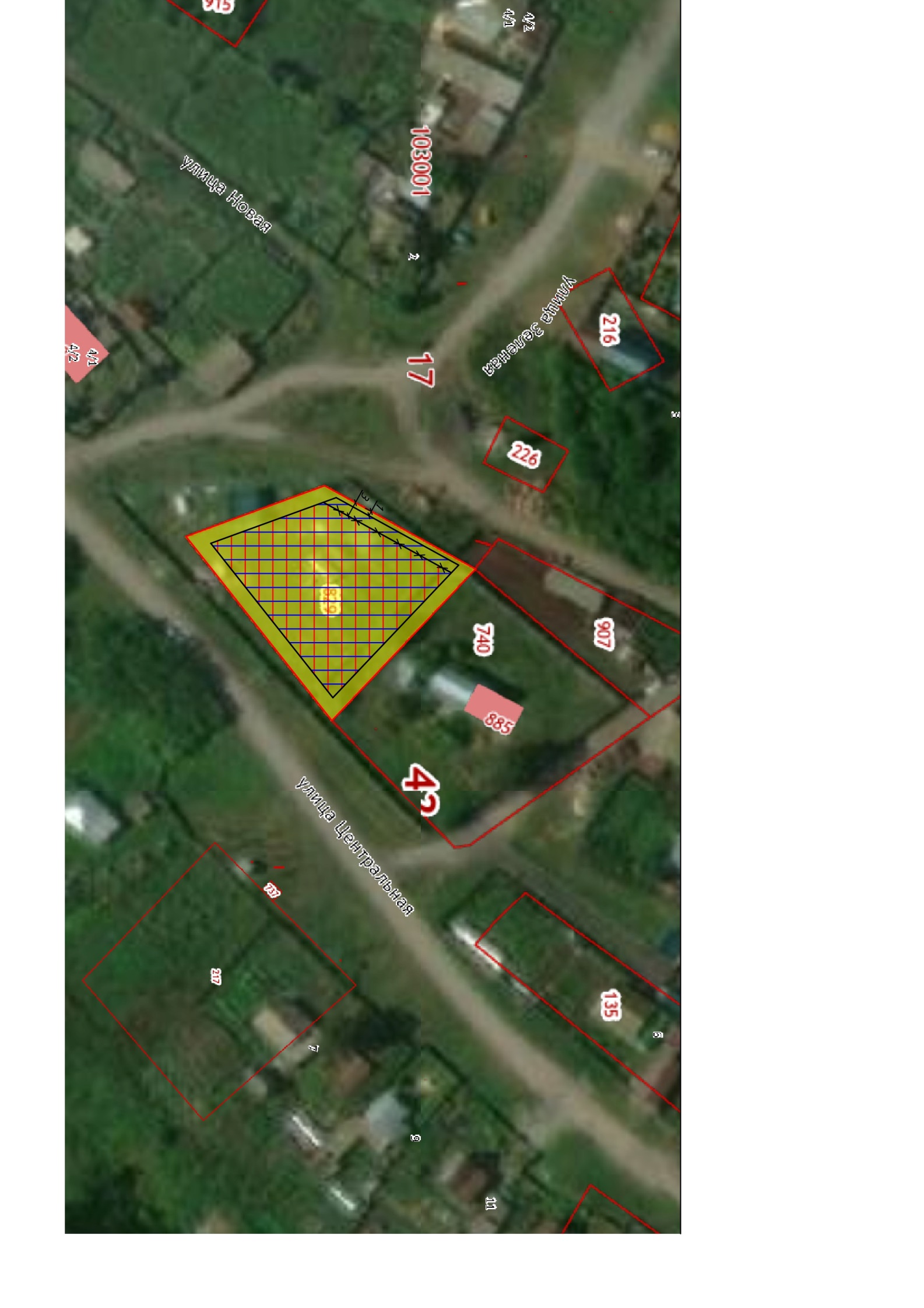 Условные обозначения:Условные обозначения:Условные обозначения:Условные обозначения: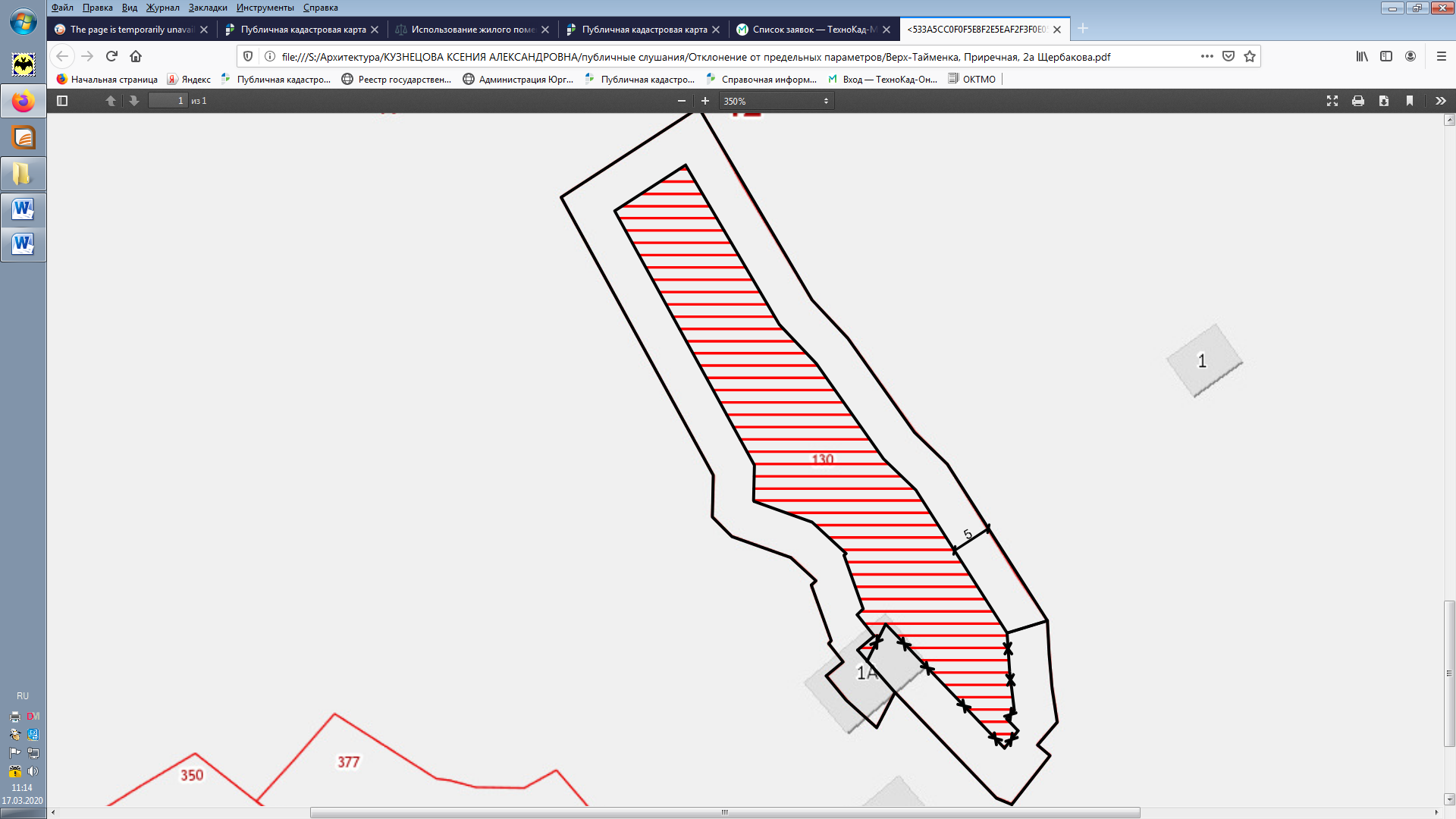 -зона, в пределах которой разрешается строительство объектов капитального строительства (существующая)-границы земельных участков, зарегистрированных ЕГРН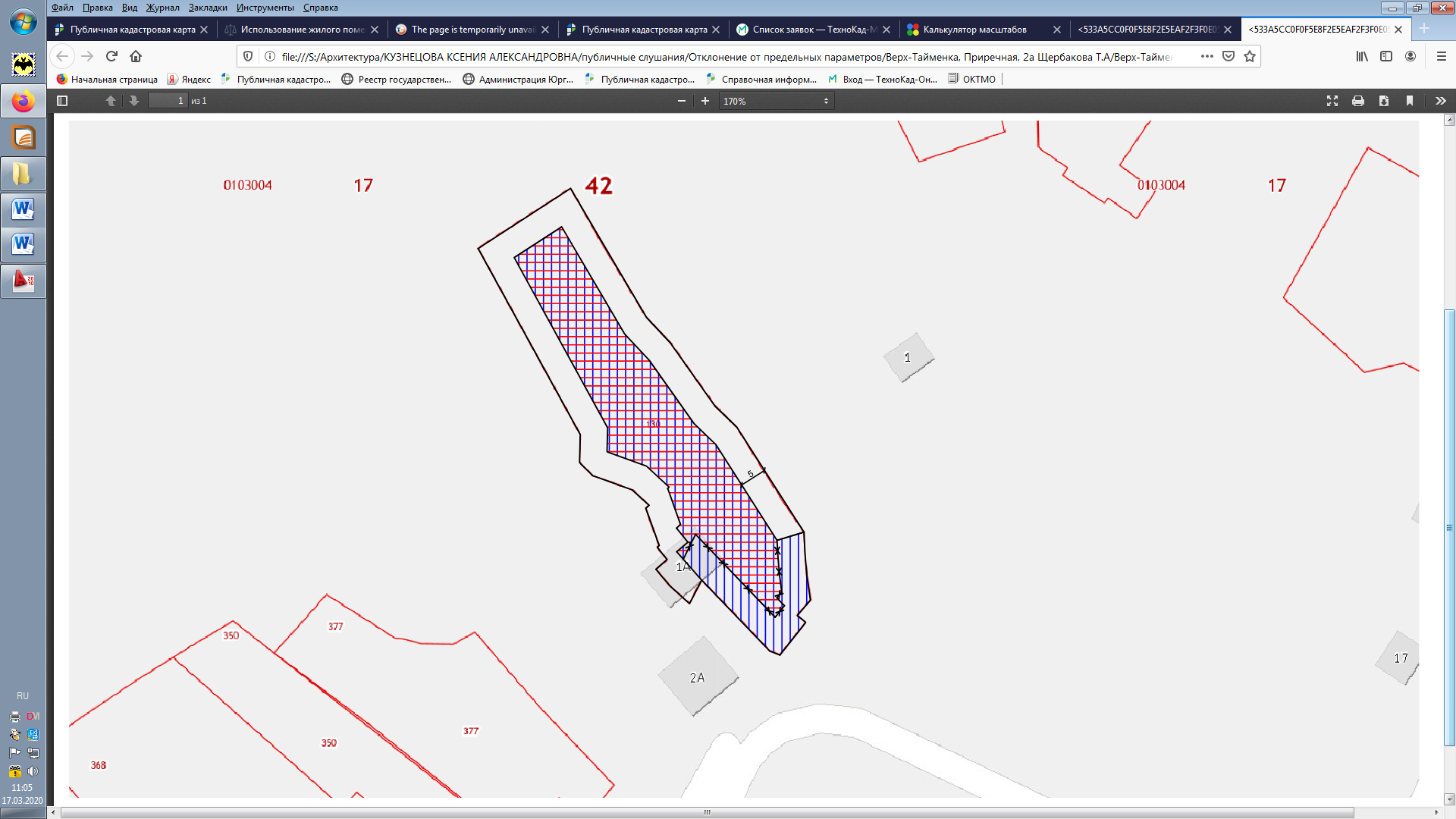 -зона, в пределах которой разрешается строительство объектов капитального строительства (планируемая)       829-кадастровые номера земельных участков в кадастровом квартале 42:17:0103001-минимальные отступы от границ земельного участка (существующие)-минимальные отступы от границ земельного участка (планируемые)